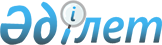 О районном бюджете на 2011-2013 годыРешение маслихата Тупкараганского района от 20 декабря 2010 года № 33/198. Зарегистрировано Департаментом юстиции Мангистауской области 13 января 2011 года № 11-6-128

      В соответствии Бюджетным кодексом Республики Казахстан от 4 декабря 2008 года, Законом Республики Казахстан от 23 января 2001 года «О местном государственном управлении и самоуправлении в Республике Казахстан» и решением областного маслихата от 13 декабря 2010 года № 29/331 «Об областном бюджете на 2011-2013 годы» (зарегистрировано в Реестре государственной регистрации нормативных правовых актов за № 2091), районный маслихат РЕШИЛ:



      1. Утвердить городской бюджет на 2011-2013 годы, согласно приложениям 1, 2 и 3 соответственно, в том числе на 2011 год в следующих объемах:



      1) доходы – 4 984 592 тысяч тенге, в том числе по:

      налоговым поступлениям – 3 261 951 тысячи тенге;

      неналоговым поступлениям – 6 819 тысячи тенге;

      поступлениям от продажи основного капитала – 105 903 тысячи тенге;

      поступлениям трансфертов- 1 609 919 тысяч тенге;



      2) затраты – 5 594 524 тысяч тенге;



      3) чистое бюджетное кредитование – 43 833 тысяч тенге, в том числе:

      бюджетные кредиты- 43 833 тысяч тенге;

      погашение бюджетных кредитов- 0 тенге;



      4) сальдо по операциям с финансовыми активами - 0 тенге, в том числе:

      приобретение финансовых активов - 0 тенге;

      поступление от продажи финансовых активов государства -0 тенге;



      5) дефицит (профицит) бюджета- 653 765 тысяч тенге;



      6) финансирование дефицита (использование профицита) бюджета – 653 765 тысяч тенге.

      Сноска. Пункт 1 с изменениями, внесенными решениями маслихата Тупкараганского района от 07.02.2011 № 34/206 (вводится в действие с 01.01.2011); от 11.04.2011 № 36/214 (вводится в действие с 01.01.2011); от 29.07.2011 № 38/223 (вводится в действие с 01.01.2011); от 12.09.2011 № 40/237 (вводится в действие с 01.01.2011); от 31.10.2011 № 41/243 (вводится в действие с 01.01.2011); от 08.12.2011 № 42/249 (вводится в действие с 01.01.2011).



      2. Учесть, что нормативы распределения доходов в городской бюджет по налоговым поступлениям установлены в следующих размерах:



      1) индивидуальный подоходный налог с доходов, облагаемых у источника выплаты – 0 процентов;



      2) индивидуальный подоходный налог с доходов, необлагаемых у источника выплаты – 0 процентов;



      3) индивидуальный подоходный налог с физических лиц, осуществляющих деятельность по разовым талонам – 0 процентов;



      4) индивидуальный подоходный налог с доходов иностранных граждан, облагаемых у источника выплаты – 0 процентов;



      5) социальный налог – 0 процентов.

      Сноска. Пункт 2 с изменениями, внесенными решениями маслихата Тупкараганского района от 07.02.2011 № 34/206 (вводится в действие с 01.01.2011); от 11.04.2011 № 36/214 (вводится в действие с 01.01.2011); от 29.07.2011 № 38/223 (вводится в действие с 01.01.2011); от 31.10.2011 № 41/243 (вводится в действие с 01.01.2011); от 08.12.2011 № 42/249 (вводится в действие с 01.01.2011).



      3.Установить на 2011 год бюджетные изъятия из районного бюджета в областной бюджет в сумме 1 547 218 тысяч тенге.



      3-1. Учесть, что в районном бюджете на 2011 год предусмотрены целевые текущие трансферты распределение и (или) порядок использования которых определяются на основании постановления акимата района:

      на реализацию государственного общеобразовательного заказа в дошкольных организациях образования;

      на оснащение учебным оборудованием кабинетов физики, химии, биологии в государственных учреждениях основного среднего и общего среднего образования;

      на создание лингафонных и мультимедийных кабинетов в государственных учреждениях начального, основного среднего и общего среднего образования;

      на обеспечение оборудованием, программным обеспечением детей-инвалидов, обучающихся на дому;

      на ежемесячную плату денежных средств опекунам (попечителям) на содержание ребенка – сироты (детей-сирот) и ребенка (детей), оставшегося без попечения родителей;

      на проведение противоэпизоотических мероприятий;

      для реализации мер социальной поддержки специалистов социальной сферы сельских населенных пунктов;

      поддержка частного предпринимательства в регионах в рамках программы «Дорожная карта бизнеса-2020».

      на увеличение размера доплаты за квалификационную категорию учителям школ и воспитателям дошкольных организаций образования;

      на частичное субсидирование  заработной платы в рамках Программы занятости -2020;

      на обеспечение деятельности центров занятости в рамках  Программы занятости -2020.

      Сноска. Решение дополнено пунктом 3-1 в соответствии с решением маслихата Тупкараганского района от 07.02.2011 № 34/206 (вводится в действие с 01.01.2011); с изменениями, внесенными решением маслихата Тупкараганского района от 11.04.2011 № 36/214 (вводится в действие с 01.01.2011).



      3-2. Учесть, что в районном бюджете на 2011 год предусмотрены целевые трансферты на развитие распределение и (или) порядок использования которых определяются на основании постановления акимата района:

      на развитие объектов водоснабжения;

      на развитие, обустройство инженерно – коммуникационной инфраструктуры и на строительство или приобретение жилья.

      Сноска. Решение дополнено пунктом 3-2 в соответствии с решением маслихата Тупкараганского района от 07.02.2011 № 34/206 (вводится в действие с 01.01.2011).



      3-3. Учесть, что в районном бюджете на 2011 год предусмотрены бюджетные кредиты распределение и (или) порядок использования которых определяются на основании постановления акимата района:

      для реализации мер социальной поддержки специалистов социальной сферы сельских населенных пунктов.

      Сноска. Решение дополнено пунктом 3-3 в соответствии с решением маслихата Тупкараганского района от 07.02.2011 № 34/206 (вводится в действие с 01.01.2011).

      3-4. Учесть, что в районном бюджете на 2011 год предусмотрены целевые текущие трансферты из областного бюджета распределение и (или) порядок которых определяются на основании постановления акимата района:

      для выплаты социальной помощи обучающимся в государственных высших учебных заведениях Республики Казахстан.

      Сноска. Решение дополнено пунктом 3-4 в соответствии с решением маслихата Тупкараганского района от 12.09.2011 № 40/237 (вводится в действие с 01.01.2011).



      4. Предоставить право на назначение социальные выплаты отдельным категориям граждан, в следующих размерах:



      1) ежемесячную социальную помощь в размере 1 месячного расчетного показателя - получателям государственных социальных пособий по инвалидности;



      2) ежемесячную социальную помощь в размере 1 месячного расчетного показателя – детям получателей государственных пособий по потере кормильца;



      3) ежемесячную жилищную помощь в размере 1-го месячного расчетного показателя - получателям государственных социальных пособий по инвалидности;

      ежемесячно по вычислению на основании постановления Правительства Республики Казахстан № 2314 от 30.12.2009 года « Об утверждении правил оказания жилищной помощи;



      4) ежемесячную социальную помощь в размере 5-ти месячных расчетных показателей - детям инвалидам с детства, воспитывающимся и обучающимся на дому;



      5) единовременную социальную помощь в честь государственных праздников Республики Казахстан и знаменательных дат:

      ко Дню Победы (9 мая):

      участникам и инвалидам Великой Отечественной войны – 100 000 тенге;

      лицам, приравненным по льготам и гарантиям к инвалидам Великой Отечественной войны в том числе военнослужащим, ставшим инвалидами вследствие контузии получившим при исполнении воинской обязанности в Афганистане, лицам ставшим инвалидами вследствие катастрофы на Чернобыльской АЭС – 60 000 тенге;

      лицам, приравненным по льготам и гарантиям к участникам Великой Отечественной войны участникам ликвидации последствий катастрофы на Чернобыльской АЭС, военнослужащие, принимавшие участие в боевых действиях на территории других государств, в соответствии с решениями правительственных органов бывшего Союза ССР – 50 000 тенге;

      вдовам участников Великой Отечественной войны, не вступившие в повторный брак – 40 000 тенге;

      награжденных орденами и медалями за самоотверженный труд и безупречную воинскую службу в тылу в годы Великой Отечественной войны - 10000 тенге, за самоотверженный труд в тылу-10000 тенге;

      другим категориям приравненным по льготам и гарантиям к участникам Великой Отечественной войны (кроме вдов участников Великой Отечественной войны, не вступившие в повторный брак) – 10 000 тенге

      ко Дню Конституции Республики Казахстан:

      детям получателей государственных социальных пособий по потере кормильца в размере 2-х месячных расчетных показателей;

      персональным пенсионерам областного значения в размере 36-ти месячных расчетных показателей;

      ко Дню пожилых людей:

      одиноким пенсионерам старше 70 лет в размере 2-х месячных расчетных показателей;

      ко Дню инвалидов:

      инвалидам всех групп, детям-инвалидам до 16 лет в размере 2-х месячных расчетных показателей;

      Почетным гражданам города и района – в размере 10-ти месячного  расчетного показателя.



      6) социальную помощь для оплаты стоимости обучения и ежемесячную стипендию студентам от социально-защищемых слой населения, обучающимся в государственных высших учебных заведениях на основании гранта акима области.



      7) единовременную материальную помощь нуждающимся гражданам, на основании их заявления, по решению местных исполнительных органов, исходя из размера нужды;

8) единовременную материальную помощь в размере 12 100 тенге на приобретение топлива специалистам государственных организаций образования, здравоохранения, социального обеспечения, культуры и спорта, проживающим и работающим в сельских населенных пунктах;

      Сноска. Пункт 2 с изменениями, внесенными решением маслихата Тупкараганского района от 11.04.2011 № 36/214 (вводится в действие с 01.01.2011).



      5. Установить повышенные на 25 процентов оклады и тарифные ставки специалистам государственных организаций образования, здравоохранения, социального обеспечения, культуры и спорта, работающим в сельских населенных пунктах, по сравнению со ставками специалистов, занимающихся этими видами деятельности в городских условиях.



      6. исключен решением маслихата Тупкараганского района от 08.12.2011 № 42/249 (вводится в действие с 01.01.2011).



      7. Утвердить перечень бюджетных программ развития районного бюджета на 2011 год, направленных на реализацию бюджетных инвестиционных проектов (программ), согласно приложению 4.



      8. Утвердить перечень бюджетных программ, не подлежащих секвестру в процессе исполнения районного бюджета в 2011 году, согласно приложению 5.



      9. Утвердить перечень бюджетных программ по поселку,селам, сельским округам на 2011 год, согласно приложению 6.



      10. Настоящее решение вводится в действие с 1 января 2011 года.      Председатель сессии                   Г.Канжан      Секретарь городского

      маслихата                             А.Досанова      «СОГЛАСОВАНО»

      Начальник государственного

      учреждения «Тупкараганский

      районный отдел экономики и

      финанса»

      С.Кани

      20 декабря 2010 года

Приложение 1

решения районного маслихата

от 11 апреля 2011 года № 34/214      Сноска. Приложение 1 в редакции решения маслихата Тупкараганского района от 08.12.2011 № 42/249 (вводится в действие с 01.01.2011) Бюджет района на 2011 год

Приложение 2

решения районного маслихата

от 20 декабря 2010 года № 33/198 Бюджет района на 2012 год

Приложение 3

решения районного маслихата

от 20 декабря 2010 года № 33/198 Бюджет района на 2013 год

Приложение 4

решения районного маслихата

от 20 декабря 2010 года № 33/198 Перечень программы развития направленные на реализации бюджетных инвестиционных проектов на 2011 год

Приложение 5

решения районного маслихата

от 20 декабря 2010 года № 33/198 Перечень бюджетных программ не подлежащих секвестированию в процессе исполнения бюджета на 2011 год

Приложение 6

решения районного маслихата

от 20 декабря 2010 года № 33/198 Перечень бюджетных программ поселка, аула (села), аульного (сельского) округа на 2011 год
					© 2012. РГП на ПХВ «Институт законодательства и правовой информации Республики Казахстан» Министерства юстиции Республики Казахстан
				КатегорияКлассПодклассНаименованиесумма, тыс тенге1. ДОХОДЫ
49845921Налоговые поступления32619511Подоходный налог02Индивидуальный подоходный налог03Социальный налог01Социальный налог04Hалоги на собственность31497421Hалоги на имущество30754253Земельный налог507554Hалог на транспортные средства233725Единый земельный налог1905Внутренние налоги на товары, работы и услуги1071992Акцизы37153Поступления за использование природных и других ресурсов993944Сборы за ведение предпринимательской и профессиональной деятельности40905Налог на игорный бизнес08Обязательные платежи, взимаемые за совершение юридически значимых действий и (или) выдачу документов уполномоченными на то государственными органами или должностными лицами50101Государственная пошлина50102Неналоговые поступления68191Доходы от государственной собственности27321Поступления части чистого дохода государственных предприятий4365Доходы от аренды имущества, находящегося в государственной собственности22962Поступления от реализации товаров (работ, услуг) государственными учреждениями, финансируемыми из государственного бюджета131Поступления от реализации товаров (работ, услуг) государственными учреждениями, финансируемыми из государственного бюджета134Штрафы, пени, санкции, взыскания, налагаемые государственными учреждениями, финансируемыми из государственного бюджета, а также содержащимися и финансируемыми из бюджета (сметы расходов) Национального Банка Республики Казахстан31531Штрафы, пени, санкции, взыскания, налагаемые государственными учреждениями, финансируемыми из государственного бюджета, а также содержащимися и финансируемыми из бюджета (сметы расходов) Национального Банка Республики Казахстан, за исключением поступлений от организаций нефтяного сектора31536Прочие неналоговые поступления9211Прочие неналоговые поступления9213Поступления от продажи основного капита1059031Продажа государственного имущества, закрепленного за государственными учреждениями787932Поступления от продажи имущества, закрепленного за государственными учреждениями, финансируемыми из местного бюджета3Поступления от продажи гражданам квартир787933Продажа земли и нематериальных активов271101Продажа земли271104Поступления трансфертов16099192Трансферты из вышестоящих органов государственного управления16099192Трансферты из областного бюджета1609919Функциональная группаАдмини-стратор бюджет-ных прог-раммПрограммаНаименованиесумма, тыс тенге2. ЗАТРАТЫ
55945241Государственные услуги общего характера134262112Аппарат маслихата района (города областного значения)15181001Услуги по обеспечению деятельности маслихата района (города областного значения)14082002Создание информационных систем899003Капитальные расходы государственных органов200122Аппарат акима района (города областного значения)44545001Услуги по обеспечению деятельности акима района (города областного значения)38218002Создание информационных систем1628003Капитальные расходы государственных органов4699123Аппарат акима аула (села), аульного (сельского) округа Акшукур11000001Услуги по обеспечению деятельности акима аула (села), аульного (сельского) округа Акшукур11000123Аппарат акима поселка, аула (села), аульного (сельского) округа Баутино9400001Услуги по обеспечению деятельности акима поселка, аула (села), аульного (сельского) округа Баутино9400123Аппарат акима аула (села), аульного (сельского) округа Кызылозен9015001Услуги по обеспечению деятельности акима аула (села), аульного (сельского) округа Кызылозен9015123Аппарат акима аула (села), аульного (сельского) округа Таушык9016001Услуги по обеспечению деятельности акима аула (села), аульного (сельского) округа Таушык8946022Капитальные расходы государственных органов70123Аппарат акима аула (села), аульного (сельского) округа С. Шапагатова12613001Услуги по обеспечению деятельности акима аула (села), аульного (сельского) округа С. Шапагатова10477022Капитальные расходы государственных органов2136459Отдел экономики и финансов района (города областного значения)23492003Проведение оценки имущества в целях налогообложения0011Учет, хранение, оценка и реализация имущества, поступившего в коммунальную собственность1325001Услуги по реализации государственной политики в области формирования и развития экономической политики, государственного планирования, исполнения бюджета и управления коммунальной собственностью района (города областного значения)21118002Создание информационных систем899015Капитальные расходы государственных органов1502Оборона3953122Аппарат акима района (города областного значения)3953005Мероприятия в рамках исполнения всеобщей воинской обязанности39534Образование1520022123Аппарат акима аула (села), аульного (сельского) округа Акшукур65021004Поддержка организаций дошкольного воспитания и обучения64777025Увеличение размера доплаты за квалификационную категорию учителям школ и воспитателям дошколных организаций образования244123Аппарат акима поселка, аула (села), аульного (сельского) округа Баутино 36309004Поддержка организаций дошкольного воспитания и обучения36274025Увеличение размера доплаты за квалификационную категорию учителям школ и воспитателям дошколных организаций образования35123Аппарат акима аула (села), аульного (сельского) округа Таушык29098004Поддержка организаций дошкольного воспитания и обучения28974025Увеличение размера доплаты за квалификационную категорию учителям школ и воспитателям дошколных организаций образования124464Отдел образования района (города областного значения)109047009Обеспечение деятельности организаций дошкольного воспитания и обучения109047123Аппарат акима аула (села), аульного (сельского) округа С. Шапагатова2770005Организация бесплатного подвоза учащихся до школы и обратно в аульной (сельской) местности2770123Аппарат акима поселка, аула (села), аульного (сельского) округа Баутино3000005Организация бесплатного подвоза учащихся до школы и обратно в аульной (сельской) местности3000464Отдел образования района (города областного значения)987678003Общеобразовательное обучение766302006Дополнительное образование для детей173137001Услуги по реализации государственной политики на местном уровне в области образования13878002Создание информационных систем899012Капитальные расходы государственных органов195005Приобретение и доставка учебников, учебно-методических комплексов для государственных учреждений образования района (города областного значения)20692007Проведение школьных олимпиад, внешкольных мероприятий и конкурсов районного (городского) масштаба1879015Ежемесячные выплаты денежных средств опекунам (попечителям) на содержание ребенка сироты (детей-сирот), и ребенка (детей), оставшегося без попечения родителей3024020Обеспечение оборудованием, программным обеспечением детей-инвалидов, обучающихся на дому2077021Увеличение размера доплаты за квалификационную категорию учителям школ и воспитателям дошколных организаций образования5595466Отдел архитектуры, градостроительства и строительства района (города областного значения)287099037Строительство и реконструкция объектов образования2870996Социальная помощь и социальное обеспечение109002123Аппарат акима аула (села), аульного (сельского) округа Акшукур1730003Оказание социальной помощи нуждающимся гражданам на дому1730123Аппарат акима аула (села), аульного (сельского) округаС. Шапагатова553003Оказание социальной помощи нуждающимся гражданам на дому553123Аппарат акима поселка, аула (села), аульного (сельского) округа Баутино3154003Оказание социальной помощи нуждающимся гражданам на дому3154123Аппарат акима аула (села), аульного (сельского) округа Кызылозен606003Оказание социальной помощи нуждающимся гражданам на дому606123Аппарат акима аула (села), аульного (сельского) округа Таушык631003Оказание социальной помощи нуждающимся гражданам на дому631451Отдел занятости и социальных программ района (города областного значения)86736002Программа занятости18287004Оказание социальной помощи на приобретение топлива специалистам здравоохранения, образования, социального обеспечения, культуры и спорта в сельской местности в соответствии с законодательством Республики Казахстан6576005Государственная адресная социальная помощь3800006Жилищная помощь2792007Социальная помощь отдельным категориям нуждающихся граждан по решениям местных представительных органов45504010Материальное обеспечение детей-инвалидов, воспитывающихся и обучающихся на дому636014Оказание социальной помощи нуждающимся гражданам на дому918016Государственные пособия на детей до 18 лет1491017Обеспечение нуждающихся инвалидов обязательными гигиеническими средствами и предоставление услуг специалистами жестового языка, индивидуальными помощниками в соответствии с индивидуальной программой реабилитации инвалида880023Обеспечение деятельности центров занятости5852451Отдел занятости и социальных программ района (города областного значения)15592001Услуги по реализации государственной политики на местном уровне в области обеспечения занятости и реализации социальных программ для населения13986011Оплата услуг по зачислению, выплате и доставке пособий и других социальных выплат557012Создание информационных систем899021Капитальные расходы государственных органов1507Жилищно-коммунальное хозяйство1621986466Отдел архитектуры, градостроительства и строительства района (города областного значения)1504575003Строительство жилья государственного коммунального жилищного фонда323950004Развитие и обустройство инженерно-коммуникационной инфраструктуры443536005Развитие коммунального хозяйства35800006Развитие системы водоснабжения505096014Развитие инженерно-коммуникационной инфраструктуры и благоустройство населенных

пунктов в рамках реализации cтратегии региональной занятости и переподготовки кадров196193123Аппарат акима аула (села), аульного (сельского) округа Акшукур15163008Освещение улиц населенных пунктов9941009Обеспечение санитарии населенных пунктов1596011Благоустройство и озеленение населенных пунктов3626123Аппарат акима аула (села), аульного (сельского) округа С. Шапагатова8302008Освещение улиц населенных пунктов5400009Обеспечение санитарии населенных пунктов1125011Благоустройство и озеленение населенных пунктов1777123Аппарат акима аула (села), аульного (сельского) округа Таушык3900008Освещение улиц населенных пунктов1200009Обеспечение санитарии населенных пунктов1400011Благоустройство и озеленение населенных пунктов1300458Отдел жилищно-коммунального хозяйства, пассажирского транспорта и автомобильных дорог района (города областного значения)59900015Освещение улиц в населенных пунктах28300016Обеспечение санитарии населенных пунктов22586018Благоустройство и озеленение населенных пунктов9014466Отдел архитектуры, градостроительства и строительства района (города областного значения)30146007Развитие благоустройства городов и населенных пунктов301468Культура, спорт, туризм и информационное пространство101060123Аппарат акима аула (села), аульного (сельского) округа Акшукур9500006Поддержка культурно-досуговой работы на местном уровне9500123Аппарат акима аула (села), аульного (сельского) округа Кызылозен7560006Поддержка культурно-досуговой работы на местном уровне7560123Аппарат акима аула (села), аульного (сельского) округа Таушык5500006Поддержка культурно-досуговой работы на местном уровне5500457Отдел культуры и развития языков района (города областного значения)33810003Поддержка культурно-досуговой работы28407008Развитие массового спорта и национальных видов спорта161009Проведение спортивных соревнований на районном (города областного значения) уровне2264010Подготовка и участие членов сборных команд района (города областного значения) по различным видам спорта на областных спортивных соревнованиях2978456Отдел внутренней политики района (города областного значения)6542002Услуги по проведению государственной информационной политики через газеты и журналы4942005Услуги по проведению государственной информационной политики через телерадиовещание1600457Отдел культуры, развития языков, физической культуры и спорта района (города областного значения)17739006Функционирование районных (городских) библиотек17739456Отдел внутренней политики района (города областного значения)9975001Услуги по реализации государственной политики на местном уровне в области информации, укрепления государственности и формирования социального оптимизма граждан8898004Создание информационных систем899006Капитальные расходы государственных органов178457Отдел культуры, развития языков, физической культуры и спорта района (города областного значения)10434001Услуги по реализации государственной политики на местном уровне в области культуры, развития языков, физической культуры и спорта 9406002Создание информационных систем899014Капитальные расходы государственных органов12910Сельское, водное, лесное, рыбное хозяйство, особо охраняемые природные территории, охрана окружающей среды и животного мира, земельные отношения432935459Отдел экономики и финансов района (города областного значения)5639018Бюджетные кредиты для реализации мер социальной поддержки специалистов социальной сферы сельских населенных пунктов099Реализация мер социальной поддержки специалистов социальной сферы сельских населенных пунктов за счет целевого трансферта из республиканского бюджета5639474Отдел сельского хозяйства и ветеринарии района (города областного значения)8760001Услуги по реализации государственной политики на местном уровне в сфере сельского хозяйства и ветеринарии7712002Создание информационных систем899003Капитальные расходы государственных органов149466Отдел архитектуры, градостроительства и строительства района (города областного значения)398788012Развитие системы водоснабжения398788463Отдел земельных отношений района (города областного значения)8930001Услуги по реализации государственной политики в области регулирования земельных отношений на территории района (города областного значения)7831005Создание информационных систем899007Капитальные расходы государственных органов200474Отдел сельского хозяйства и ветеринарии района (города областного значения)10818013Проведение противоэпизоотических мероприятий1081811Промышленность, архитектурная, градостроительная и строительная деятельность11293466Отдел архитектуры, градостроительства и строительства района (города областного значения)11293001Услуги по реализации государственной политики в области строительства, улучшения архитектурного облика городов, районов и населенных пунктов области и обеспечению рационального и эффективного градостроительного освоения территории района (города областного значения)10394002Создание информационных систем89912Транспорт и коммуникации78149458Отдел жилищно-коммунального хозяйства, пассажирского транспорта и автомобильных дорог района (города областного значения)78149022Развитие транспортной инфраструктуры1900023Обеспечение функционирования автомобильных дорог16249009Строительство и реконструкция автомобильных дорог районного значения, улиц городов и населенных пунктов в рамках реализации стратегии региональной занятости и переподготовки кадров6000013Прочие31355469Отдел предпринимательства района (города областного значения)11776001Услуги по реализации государственной политики на местном уровне в области развития предпринимательства и промышленности7432002Создание информационных систем899003Поддержка предпринимательской деятельности3245004Капитальные расходы государственных органов200451Отдел занятости и социальных программ района (города областного значения)6240022Поддержка частного предпринимательства в рамках программы «Дорожная карта бизнеса - 2020»6240458Отдел жилищно-коммунального хозяйства, пассажирского транспорта и автомобильных дорог района (города областного значения)13339001Услуги по реализации государственной политики на местном уровне в области жилищно-коммунального хозяйства, пассажирского транспорта и автомобильных дорог12147013Капитальные расходы государственных органов293020Создание информационных систем899459Отдел экономики и финансов района (города областного значения)0008Разработка технико-экономического обоснования местных бюджетных инвестиционных проектов и концессионных проектов и проведение его экспертизы0012Резерв местного исполнительного органа района (города областного значения)015Трансферты1550507459Отдел экономики и финансов района (города областного значения)1550507006Возврат неиспользованных (недоиспользованных) целевых трансфертов3289007Бюджетные изъятия15472183. ЧИСТОЕ БЮДЖЕТНОЕ КРЕДИТОВАНИЕ43833Бюджетные кредиты4383310Сельское, водное, лесное, рыбное хозяйство, особо охраняемые природные территории, охрана окружающей среды и животного мира, земельные отношения43833459Отдел экономики и финансов района (города областного значения)43833018Бюджетные кредиты для реализации мер социальной поддержки специалистов социальной сферы сельских населенных пунктов438334. САЛЬДО ПО ОПЕРАЦИЯМ С ФИНАНСОВЫМИ АКТИВАМИ0Приобретение финансовых активов013Прочие0459Отдел экономики и финансов района (города областного значения)0014Формирование или увеличение уставного капитала юридических лиц5. ДЕФИЦИТ (ПРОФИЦИТ) БЮДЖЕТА-6537656. ФИНАНСИРОВАНИЕ ДЕФИЦИТА (ИСПОЛЬЗОВАНИЕ ПРОФИЦИТА) БЮДЖЕТА653765КатегорияКлассПодклассНаименованиесумма, тыс тенге1. ДОХОДЫ
39146971Налоговые поступления38114761Подоходный налог4391102Индивидуальный подоходный налог4391103Социальный налог3129581Социальный налог3129584Hалоги на собственность29401481Hалоги на имущество28487563Земельный налог732654Hалог на транспортные средства179095Единый земельный налог2185Внутренние налоги на товары, работы и услуги1154602Акцизы35133Поступления за использование природных и других ресурсов1059084Сборы за ведение предпринимательской и профессиональной деятельности60275Налог на игорный бизнес128Обязательные платежи, взимаемые за совершение юридически значимых действий и (или) выдачу документов уполномоченными на то государственными органами или должностными лицами38001Государственная пошлина38002Неналоговые поступления146771Доходы от государственной собственности36911Поступления части чистого дохода государственных предприятий12515Доходы от аренды  имущества, находящегося в государственной собственности24402Поступления от реализации товаров (работ, услуг) государственными учреждениями, финансируемыми из государственного бюджета61Поступления от реализации товаров (работ, услуг) государственными учреждениями, финансируемыми из государственного бюджета64Штрафы, пени, санкции, взыскания, налагаемые государственными учреждениями, финансируемыми из государственного бюджета, а также содержащимися и финансируемыми из бюджета (сметы расходов) Национального Банка Республики Казахстан 59941Штрафы, пени, санкции, взыскания, налагаемые государственными учреждениями, финансируемыми из государственного бюджета, а также содержащимися и финансируемыми из бюджета (сметы расходов) Национального Банка Республики Казахстан, за исключением поступлений от организаций нефтяного сектора 59946Прочие неналоговые поступления49861Прочие неналоговые поступления49863Поступления от продажи основного капита885441Продажа государственного имущества, закрепленного за государственными учреждениями19182Поступления от продажи имущества, закрепленного за государственными учреждениями, финансируемыми из местного бюджета3Поступления от продажи гражданам квартир19183Продажа земли и нематериальных активов866261Продажа земли86626Функциональная группаАдмини-стратор бюджет-ных прог-раммПрограммаНаименованиесумма, тыс тенге2. РАСХОДЫ
39146971Государственные услуги общего характера134488112Аппарат маслихата района (города областного значения)15000001Услуги по обеспечению деятельности маслихата района (города областного значения)15000002Создание информационных систем122Аппарат акима района (города областного значения)42470001Услуги по обеспечению деятельности акима района (города областного значения)42470002Создание информационных систем0123Аппарат акима аула (села), аульного (сельского) округа Акшукур12000001Услуги по обеспечению деятельности акима   аула (села), аульного (сельского) округа Акшукур12000123Аппарат акима поселка,  аула (села), аульного (сельского) округа Баутино 11000001Услуги по обеспечению деятельности акима поселка, аула (села), аульного (сельского) округа Баутино11000123Аппарат акима аула (села), аульного (сельского) округа Кызылозен 9500001Услуги по обеспечению деятельности акима   аула (села), аульного (сельского) округа Кызылузен9500123Аппарат акима аула (села), аульного (сельского) округа Таучик9700001Услуги по обеспечению деятельности акима   аула (села), аульного (сельского) округа Таучик9700123Аппарат акима аула (села), аульного (сельского) округа С. Шапағатова11500001Услуги по обеспечению деятельности акима   аула (села), аульного (сельского) округа С. Шапағатова11500022Капитальные расходы государственных органов0459Отдел экономики и финансов района (города областного значения)23318003Проведение оценки имущества в целях налогообложения0011Учет, хранение, оценка и реализация имущества, поступившего в коммунальную собственность500001Услуги по реализации государственной политики в области формирования и развития экономической политики, государственного планирования, исполнения бюджета и управления коммунальной собственностью района (города областного значения)22818002Создание информационных систем02Оборона4136122Аппарат акима района (города областного значения)4136005Мероприятия в рамках исполнения всеобщей воинской обязанности41364Образование1152673123Аппарат акима аула (села), аульного (сельского) округа Акшукур34500004Поддержка организаций дошкольного воспитания и обучения34500123Аппарат акима поселка,  аула (села), аульного (сельского) округа Баутино 37629004Поддержка организаций дошкольного воспитания и обучения37629123Аппарат акима аула (села), аульного (сельского) округа Таучик32000004Поддержка организаций дошкольного воспитания и обучения32000464Отдел образования района (города областного значения)76000009Обеспечение деятельности организаций дошкольного воспитания и обучения76000123Аппарат акима аула (села), аульного (сельского) округаС. Шапағатова3000005Организация бесплатного подвоза учащихся до школы и обратно в аульной (сельской) местности3000123Аппарат акима поселка,  аула (села), аульного (сельского) округа Баутино 4000005Организация бесплатного подвоза учащихся до школы и обратно в аульной (сельской) местности4000464Отдел образования района (города областного значения)965544003Общеобразовательное обучение933075006Дополнительное образование для детей12469001Услуги по реализации государственной политики на местном уровне в области образования 7000002Создание информационных систем0005Приобретение и доставка учебников, учебно-методических комплексов для государственных учреждений образования района (города областного значения)10000007Проведение школьных олимпиад, внешкольных мероприятий и конкурсов районного (городского) масштаба30006Социальная помощь и социальное обеспечение95167123Аппарат акима аула (села), аульного (сельского) округа Акшукур1600003Оказание социальной помощи нуждающимся гражданам на дому1600123Аппарат акима аула (села), аульного (сельского) округаС. Шапағатова750003Оказание социальной помощи нуждающимся гражданам на дому750123Аппарат акима поселка,  аула (села), аульного (сельского) округа Баутино 3500003Оказание социальной помощи нуждающимся гражданам на дому3500123Аппарат акима аула (села), аульного (сельского) округа Кызылозен 750003Оказание социальной помощи нуждающимся гражданам на дому750123Аппарат акима аула (села), аульного (сельского) округа Таучик800003Оказание социальной помощи нуждающимся гражданам на дому800451Отдел занятости и социальных программ района (города областного значения)72067002Программа занятости16400004Оказание социальной помощи на приобретение  топлива специалистам здравоохранения, образования, социального обеспечения, культуры и спорта в сельской местности в соответствии с законодательством Республики Казахстан7000005Государственная адресная социальная помощь4500006Жилищная помощь11627007Социальная помощь отдельным категориям нуждающихся граждан по решениям местных представительных органов28000010Материальное обеспечение детей-инвалидов, воспитывающихся и обучающихся на дому640014Оказание социальной помощи нуждающимся гражданам на дому1200016Государственные пособия на детей до 18 лет1500017Обеспечение нуждающихся инвалидов обязательными гигиеническими средствами и предоставление услуг специалистами жестового языка, индивидуальными помощниками в соответствии с индивидуальной программой реабилитации инвалида1200451Отдел занятости и социальных программ района (города областного значения)15700001Услуги по реализации государственной политики на местном уровне в области обеспечения занятости и реализации социальных программ для населения15200011Оплата услуг по зачислению, выплате и доставке пособий и других социальных выплат500012Создание информационных систем07Жилищно-коммунальное хозяйство308051466Отдел архитектуры, градостроительства и строительства района (города областного значения)245104004Развитие и обустройство инженерно-коммуникационной инфраструктуры245104005Развитие коммунального хозяйства0006Развитие системы водоснабжения0014Развитие инженерно-коммуникационной инфраструктуры и благоустройство населенных

пунктов в рамках реализации cтратегии региональной занятости и переподготовки кадров0123Аппарат акима аула (села), аульного (сельского) округа Акшукур21000008Освещение улиц населенных пунктов14000009Обеспечение санитарии населенных пунктов2000011Благоустройство и озеленение населенных пунктов5000123Аппарат акима аула (села), аульного (сельского) округаС. Шапағатова0008Освещение улиц населенных пунктов0009Обеспечение санитарии населенных пунктов0011Благоустройство и озеленение населенных пунктов0123Аппарат акима аула (села), аульного (сельского) округа Таучик4273008Освещение улиц населенных пунктов1573009Обеспечение санитарии населенных пунктов1200011Благоустройство и озеленение населенных пунктов1500458Отдел жилищно-коммунального хозяйства, пассажирского транспорта и автомобильных дорог района (города областного значения)37674015Освещение улиц в населенных пунктах10700016Обеспечение санитарии населенных пунктов10700018Благоустройство и озеленение населенных пунктов162748Культура, спорт, туризм и информационное пространство104694123Аппарат акима аула (села), аульного (сельского) округа Акшукур11000006Поддержка культурно-досуговой работы на местном уровне11000123Аппарат акима аула (села), аульного (сельского) округа Кызылозен 8000006Поддержка культурно-досуговой работы на местном уровне8000123Аппарат акима аула (села), аульного (сельского) округа Таучик8000006Поддержка культурно-досуговой работы на местном уровне8000457Отдел культуры и развития языков района (города областного значения)33484003Поддержка культурно-досуговой работы28000008Развитие массового спорта и национальных видов спорта 834009Проведение спортивных соревнований на районном (города областного значения) уровне1650010Подготовка и участие членов  сборных команд района (города областного значения) по различным видам спорта на областных спортивных соревнованиях3000456Отдел внутренней политики района (города областного значения)7500002Услуги по проведению государственной информационной политики через газеты и журналы 5500005Услуги по проведению государственной информационной политики через телерадиовещание2000457Отдел культуры, развития языков, физической культуры и спорта района (города областного значения)18390006Функционирование районных (городских) библиотек18390456Отдел внутренней политики района (города областного значения)7000001Услуги по реализации государственной политики на местном уровне в области информации, укрепления государственности и формирования социального оптимизма граждан7000457Отдел культуры, развития языков, физической культуры и спорта района (города областного значения)11320001Услуги по реализации государственной политики на местном уровне в области культуры, развития языков, физической культуры и спорта 10820015Материально-техническое оснащение государственного органа50010Сельское, водное, лесное, рыбное хозяйство, особо охраняемые природные территории, охрана окружающей среды и животного мира, земельные отношения16301474Отдел сельского хозяйства и ветеринарии района (города областного значения)8100001Услуги по реализации государственной политики на местном уровне в сфере сельского хозяйства и ветеринарии   8100002Создание информационных систем0463Отдел земельных отношений района (города областного значения)8201001Услуги по реализации государственной политики в области регулирования земельных отношений на территории района (города областного значения)8201005Создание информационных систем011Промышленность, архитектурная, градостроительная и строительная деятельность10846466Отдел архитектуры, градостроительства и строительства района (города областного значения)10846001Услуги по реализации государственной политики  в области строительства, улучшения архитектурного облика городов, районов и населенных пунктов области и обеспечению рационального и эффективного градостроительного освоения территории района (города областного значения)10846002Создание информационных систем012Транспорт и коммуникации17386458Отдел жилищно-коммунального хозяйства, пассажирского транспорта и автомобильных дорог района (города областного значения)17386023Обеспечение функционирования автомобильных дорог17386009Строительство и реконструкция автомобильных

дорог районного значения, улиц городов и

населенных пунктов в рамках реализации

стратегии региональной занятости и

переподготовки кадров013Прочие35389469Отдел предпринимательства района (города областного значения)18500001Услуги по реализации государственной политики на местном уровне в области развития предпринимательства и промышленности 8500002Создание информационных систем003Поддержка предпринимательской деятельности10000458Отдел жилищно-коммунального хозяйства, пассажирского транспорта и автомобильных дорог района (города областного значения)8889001Услуги по реализации государственной политики на местном уровне в области жилищно-коммунального хозяйства, пассажирского транспорта и автомобильных дорог 8889020Создание информационных систем0459Отдел экономики и финансов района (города областного значения)8000008Разработка технико-экономического обоснования местных бюджетных инвестиционных проектов и концессионных проектов и проведение его экспертизы4000012Резерв местного исполнительного органа района (города областного значения) 400015Трансферты2035566459Отдел экономики и финансов района (города областного значения)2035566006Возврат неиспользованных (недоиспользованных) целевых трансфертов007Бюджетные изъятия20355663. ЧИСТОЕ БЮДЖЕТНОЕ КРЕДИТОВАНИЕ0Бюджетные кредиты04. САЛЬДО ПО ОПЕРАЦИЯМ С ФИНАНСОВЫМИ АКТИВАМИ0Приобретение финансовых активов013Прочие0459Отдел экономики и финансов района (города областного значения)0014Формирование или увеличение уставного капитала юридических лиц5. ДЕФИЦИТ (ПРОФИЦИТ) БЮДЖЕТА06. ФИНАНСИРОВАНИЕ ДЕФИЦИТА  (ИСПОЛЬЗОВАНИЕ ПРОФИЦИТА) БЮДЖЕТА0КатегорияКлассПодклассНаименованиесумма, тыс тенге1. ДОХОДЫ
42546481Налоговые поступления41443721Подоходный налог4963702Индивидуальный подоходный налог4963703Социальный налог3744381Социальный налог3744384Hалоги на собственность31459571Hалоги на имущество30481703Земельный налог783914Hалог на транспортные средства191635Единый земельный налог2335Внутренние налоги на товары, работы и услуги1235412Акцизы37583Поступления за использование природных и других ресурсов1133224Сборы за ведение предпринимательской и профессиональной деятельности64485Налог на игорный бизнес138Обязательные платежи, взимаемые за совершение юридически значимых действий и (или) выдачу документов уполномоченными на то государственными органами или должностными лицами40661Государственная пошлина40662Неналоговые поступления155341Доходы от государственной собственности37791Поступления части чистого дохода государственных предприятий13395Доходы от аренды  имущества, находящегося в государственной собственности24402Поступления от реализации товаров (работ, услуг) государственными учреждениями, финансируемыми из государственного бюджета71Поступления от реализации товаров (работ, услуг) государственными учреждениями, финансируемыми из государственного бюджета74Штрафы, пени, санкции, взыскания, налагаемые государственными учреждениями, финансируемыми из государственного бюджета, а также содержащимися и финансируемыми из бюджета (сметы расходов) Национального Банка Республики Казахстан 64131Штрафы, пени, санкции, взыскания, налагаемые государственными учреждениями, финансируемыми из государственного бюджета, а также содержащимися и финансируемыми из бюджета (сметы расходов) Национального Банка Республики Казахстан, за исключением поступлений от организаций нефтяного сектора 64136Прочие неналоговые поступления53351Прочие неналоговые поступления53353Поступления от продажи основного капита947421Продажа государственного имущества, закрепленного за государственными учреждениями20522Поступления от продажи имущества, закрепленного за государственными учреждениями, финансируемыми из местного бюджета3Поступления от продажи гражданам квартир20523Продажа земли и нематериальных активов926901Продажа земли92690Функциональная группаАдмини-стратор бюджет-ных прог-раммПрограммаНаименованиесумма, тыс тенге2. РАСХОДЫ
42546481Государственные услуги общего характера140541112Аппарат маслихата района (города областного значения)15500001Услуги по обеспечению деятельности маслихата района (города областного значения)15500002Создание информационных систем122Аппарат акима района (города областного значения)44000001Услуги по обеспечению деятельности акима района (города областного значения)44000002Создание информационных систем0123Аппарат акима аула (села), аульного (сельского) округа Акшукур13491001Услуги по обеспечению деятельности акима   аула (села), аульного (сельского) округа Акшукур13491123Аппарат акима поселка,  аула (села), аульного (сельского) округа Баутино 12000001Услуги по обеспечению деятельности акима поселка, аула (села), аульного (сельского) округа Баутино12000123Аппарат акима аула (села), аульного (сельского) округа Кызылозен 10000001Услуги по обеспечению деятельности акима   аула (села), аульного (сельского) округа Кызылузен10000123Аппарат акима аула (села), аульного (сельского) округа Таучик9500001Услуги по обеспечению деятельности акима   аула (села), аульного (сельского) округа Таучик9500123Аппарат акима аула (села), аульного (сельского) округа С. Шапағатова12000001Услуги по обеспечению деятельности акима   аула (села), аульного (сельского) округа С. Шапағатова12000022Капитальные расходы государственных органов0459Отдел экономики и финансов района (города областного значения)24050003Проведение оценки имущества в целях налогообложения0011Учет, хранение, оценка и реализация имущества, поступившего в коммунальную собственность700001Услуги по реализации государственной политики в области формирования и развития экономической политики, государственного планирования, исполнения бюджета и управления коммунальной собственностью района (города областного значения)23350002Создание информационных систем02Оборона4384122Аппарат акима района (города областного значения)4384005Мероприятия в рамках исполнения всеобщей воинской обязанности43844Образование1169139123Аппарат акима аула (села), аульного (сельского) округа Акшукур35000004Поддержка организаций дошкольного воспитания и обучения35000123Аппарат акима поселка,  аула (села), аульного (сельского) округа Баутино 38000004Поддержка организаций дошкольного воспитания и обучения38000123Аппарат акима аула (села), аульного (сельского) округа Таучик33000004Поддержка организаций дошкольного воспитания и обучения33000464Отдел образования района (города областного значения)77000009Обеспечение деятельности организаций дошкольного воспитания и обучения77000123Аппарат акима аула (села), аульного (сельского) округаС. Шапағатова3500005Организация бесплатного подвоза учащихся до школы и обратно в аульной (сельской) местности3500123Аппарат акима поселка,  аула (села), аульного (сельского) округа Баутино 4500005Организация бесплатного подвоза учащихся до школы и обратно в аульной (сельской) местности4500464Отдел образования района (города областного значения)978139003Общеобразовательное обучение944439006Дополнительное образование для детей13000001Услуги по реализации государственной политики на местном уровне в области образования 7200002Создание информационных систем0005Приобретение и доставка учебников, учебно-методических комплексов для государственных учреждений образования района (города областного значения)10300007Проведение школьных олимпиад, внешкольных мероприятий и конкурсов районного (городского) масштаба32006Социальная помощь и социальное обеспечение99803123Аппарат акима аула (села), аульного (сельского) округа Акшукур1800003Оказание социальной помощи нуждающимся гражданам на дому1800123Аппарат акима аула (села), аульного (сельского) округаС. Шапағатова900003Оказание социальной помощи нуждающимся гражданам на дому900123Аппарат акима поселка,  аула (села), аульного (сельского) округа Баутино 3700003Оказание социальной помощи нуждающимся гражданам на дому3700123Аппарат акима аула (села), аульного (сельского) округа Кызылозен 900003Оказание социальной помощи нуждающимся гражданам на дому900123Аппарат акима аула (села), аульного (сельского) округа Таучик1000003Оказание социальной помощи нуждающимся гражданам на дому1000451Отдел занятости и социальных программ района (города областного значения)75703002Программа занятости17200004Оказание социальной помощи на приобретение  топлива специалистам здравоохранения, образования, социального обеспечения, культуры и спорта в сельской местности в соответствии с законодательством Республики Казахстан7100005Государственная адресная социальная помощь4800006Жилищная помощь12000007Социальная помощь отдельным категориям нуждающихся граждан по решениям местных представительных органов29000010Материальное обеспечение детей-инвалидов, воспитывающихся и обучающихся на дому800014Оказание социальной помощи нуждающимся гражданам на дому1500016Государственные пособия на детей до 18 лет1800017Обеспечение нуждающихся инвалидов обязательными гигиеническими средствами и предоставление услуг специалистами жестового языка, индивидуальными помощниками в соответствии с индивидуальной программой реабилитации инвалида1503451Отдел занятости и социальных программ района (города областного значения)15800001Услуги по реализации государственной политики на местном уровне в области обеспечения занятости и реализации социальных программ для населения15300011Оплата услуг по зачислению, выплате и доставке пособий и других социальных выплат500012Создание информационных систем07Жилищно-коммунальное хозяйство323795466Отдел архитектуры, градостроительства и строительства района (города областного значения)251387004Развитие и обустройство инженерно-коммуникационной инфраструктуры251387005Развитие коммунального хозяйства0006Развитие системы водоснабжения0014Развитие инженерно-коммуникационной инфраструктуры и благоустройство населенных

пунктов в рамках реализации cтратегии региональной занятости и переподготовки кадров0123Аппарат акима аула (села), аульного (сельского) округа Акшукур23908008Освещение улиц населенных пунктов15000009Обеспечение санитарии населенных пунктов3408011Благоустройство и озеленение населенных пунктов5500123Аппарат акима аула (села), аульного (сельского) округаС. Шапағатова0008Освещение улиц населенных пунктов0009Обеспечение санитарии населенных пунктов0011Благоустройство и озеленение населенных пунктов0123Аппарат акима аула (села), аульного (сельского) округа Таучик7000008Освещение улиц населенных пунктов3000009Обеспечение санитарии населенных пунктов2000011Благоустройство и озеленение населенных пунктов2000458Отдел жилищно-коммунального хозяйства, пассажирского транспорта и автомобильных дорог района (города областного значения)41500015Освещение улиц в населенных пунктах12000016Обеспечение санитарии населенных пунктов12000018Благоустройство и озеленение населенных пунктов175008Культура, спорт, туризм и информационное пространство107142123Аппарат акима аула (села), аульного (сельского) округа Акшукур11200006Поддержка культурно-досуговой работы на местном уровне11200123Аппарат акима аула (села), аульного (сельского) округа Кызылозен 8100006Поддержка культурно-досуговой работы на местном уровне8100123Аппарат акима аула (села), аульного (сельского) округа Таучик8100006Поддержка культурно-досуговой работы на местном уровне8100457Отдел культуры и развития языков района (города областного значения)33800003Поддержка культурно-досуговой работы28100008Развитие массового спорта и национальных видов спорта 900009Проведение спортивных соревнований на районном (города областного значения) уровне1700010Подготовка и участие членов  сборных команд района (города областного значения) по различным видам спорта на областных спортивных соревнованиях3100456Отдел внутренней политики района (города областного значения)7752002Услуги по проведению государственной информационной политики через газеты и журналы 5652005Услуги по проведению государственной информационной политики через телерадиовещание2100457Отдел культуры, развития языков, физической культуры и спорта района (города областного значения)18490006Функционирование районных (городских) библиотек18490456Отдел внутренней политики района (города областного значения)7300001Услуги по реализации государственной политики на местном уровне в области информации, укрепления государственности и формирования социального оптимизма граждан7300457Отдел культуры, развития языков, физической культуры и спорта района (города областного значения)12400001Услуги по реализации государственной политики на местном уровне в области культуры, развития языков, физической культуры и спорта 1240010Сельское, водное, лесное, рыбное хозяйство, особо охраняемые природные территории, охрана окружающей среды и животного мира, земельные отношения16779474Отдел сельского хозяйства и ветеринарии района (города областного значения)8339001Услуги по реализации государственной политики на местном уровне в сфере сельского хозяйства и ветеринарии   8339002Создание информационных систем0463Отдел земельных отношений района (города областного значения)8440001Услуги по реализации государственной политики в области регулирования земельных отношений на территории района (города областного значения)8440005Создание информационных систем011Промышленность, архитектурная, градостроительная и строительная деятельность11145466Отдел архитектуры, градостроительства и строительства района (города областного значения)11145001Услуги по реализации государственной политики  в области строительства, улучшения архитектурного облика городов, районов и населенных пунктов области и обеспечению рационального и эффективного градостроительного освоения территории района (города областного значения)11145002Создание информационных систем012Транспорт и коммуникации18603458Отдел жилищно-коммунального хозяйства, пассажирского транспорта и автомобильных дорог района (города областного значения)18603023Обеспечение функционирования автомобильных дорог18603009Строительство и реконструкция автомобильных дорог районного значения, улиц городов и населенных пунктов в рамках реализации стратегии региональной занятости и переподготовки кадров013Прочие35971469Отдел предпринимательства района (города областного значения)18691001Услуги по реализации государственной политики на местном уровне в области развития предпринимательства и промышленности 8691002Создание информационных систем003Поддержка предпринимательской деятельности10000458Отдел жилищно-коммунального хозяйства, пассажирского транспорта и автомобильных дорог района (города областного значения)9080001Услуги по реализации государственной политики на местном уровне в области жилищно-коммунального хозяйства, пассажирского транспорта и автомобильных дорог 9080020Создание информационных систем0459Отдел экономики и финансов района (города областного значения)8200008Разработка технико-экономического обоснования местных бюджетных инвестиционных проектов и концессионных проектов и проведение его экспертизы4100012Резерв местного исполнительного органа района (города областного значения) 410015Трансферты2327346459Отдел экономики и финансов района (города областного значения)2327346006Возврат неиспользованных (недоиспользованных) целевых трансфертов007Бюджетные изъятия23273463. ЧИСТОЕ БЮДЖЕТНОЕ КРЕДИТОВАНИЕ0Бюджетные кредиты04. САЛЬДО ПО ОПЕРАЦИЯМ С ФИНАНСОВЫМИ АКТИВАМИ0Приобретение финансовых активов013Прочие0459Отдел экономики и финансов района (города областного значения)0014Формирование или увеличение уставного капитала юридических лиц5. ДЕФИЦИТ (ПРОФИЦИТ) БЮДЖЕТА06. ФИНАНСИРОВАНИЕ ДЕФИЦИТА  (ИСПОЛЬЗОВАНИЕ ПРОФИЦИТА) БЮДЖЕТА0Функциональная группаАдмини-стратор бюджет-ных прог-раммПрограммаНаименованиеИнвестиционные программы4Образование466Отдел архитектуры, градостроительства и строительства района (города областного значения)037Строительство и реконструкция объектов образования7Жилищно-коммунальное хозяйство466Отдел архитектуры, градостроительства и строительства района (города областного значения)004Развитие и обустройство инженерно-коммуникационной инфраструктуры005Развитие коммунального хозяйства006Развитие системы водоснабжения014Развитие инженерно-коммуникационной инфраструктуры и благоустройство населенных пунктов в рамках реализации cтратегии региональной занятости и переподготовки кадров12Транспорт и коммуникации458Отдел жилищно-коммунального хозяйства, пассажирского транспорта и автомобильных дорог района (города областного значения)009Строительство и реконструкция автомобильных дорог районного значения, улиц городов и населенных пунктов в рамках реализации стратегии региональной занятости и

переподготовки кадровФункциональная группаАдмини-стратор бюджет-ных прог-раммПрограммаНаименование4Образование464Отдел образования района (города областного значения)003Общеобразовательное обучениеФункциональная группаАдмини-стратор бюджет-ных прог-раммПрограммаНаименование1Государственные услуги общего характера123Аппарат акима аула (села), аульного (сельского) округа Акшукур001Услуги по обеспечению деятельности акима   аула (села), аульного (сельского) округа Акшукур023Материально-техническое оснащение государственного органа123Аппарат акима поселка,  аула (села), аульного (сельского) округа Баутино 001Услуги по обеспечению деятельности акима поселка, аула (села), аульного (сельского) округа Баутино023Материально-техническое оснащение государственного органа123Аппарат акима аула (села), аульного (сельского) округа Кызылозен 001Услуги по обеспечению деятельности акима   аула (села), аульного (сельского) округа Кызылузен023Материально-техническое оснащение государственного органа123Аппарат акима аула (села), аульного (сельского) округа Таучик001Услуги по обеспечению деятельности акима   аула (села), аульного (сельского) округа Таучик023Материально-техническое оснащение государственного органа123Аппарат акима аула (села), аульного (сельского) округа С. Шапағатова001Услуги по обеспечению деятельности акима   аула (села), аульного (сельского) округа  С. Шапағатова023Материально-техническое оснащение государственного органа4Образование123Аппарат акима аула (села), аульного (сельского) округа Акшукур004Поддержка организаций дошкольного воспитания и обучения123Аппарат акима поселка,  аула (села), аульного (сельского) округа Баутино 004Поддержка организаций дошкольного воспитания и обучения123Аппарат акима аула (села), аульного (сельского) округа Таучик004Поддержка организаций дошкольного воспитания и обучения123Аппарат акима аула (села), аульного (сельского) округаС. Шапағатова005Организация бесплатного подвоза учащихся до школы и обратно в аульной (сельской) местности123Аппарат акима поселка,  аула (села), аульного (сельского) округа Баутино 005Организация бесплатного подвоза учащихся до школы и обратно в аульной (сельской) местности6Социальная помощь и социальное обеспечение123Аппарат акима аула (села), аульного (сельского) округа Акшукур003Оказание социальной помощи нуждающимся гражданам на дому123Аппарат акима аула (села), аульного (сельского) округаС. Шапағатова003Оказание социальной помощи нуждающимся гражданам на дому123Аппарат акима поселка,  аула (села), аульного (сельского) округа Баутино 003Оказание социальной помощи нуждающимся гражданам на дому123Аппарат акима аула (села), аульного (сельского) округа Кызылозен 003Оказание социальной помощи нуждающимся гражданам на дому123Аппарат акима аула (села), аульного (сельского) округа Таучик003Оказание социальной помощи нуждающимся гражданам на дому7Жилищно-коммунальное хозяйство123Аппарат акима аула (села), аульного (сельского) округа Акшукур008Освещение улиц населенных пунктов009Обеспечение санитарии населенных пунктов011Благоустройство и озеленение населенных пунктов123Аппарат акима аула (села), аульного (сельского) округаС. Шапағатова008Освещение улиц населенных пунктов009Обеспечение санитарии населенных пунктов011Благоустройство и озеленение населенных пунктов123Аппарат акима аула (села), аульного (сельского) округа Таучик008Освещение улиц населенных пунктов009Обеспечение санитарии населенных пунктов011Благоустройство и озеленение населенных пунктов8Культура, спорт, туризм и информационное пространство123Аппарат акима аула (села), аульного (сельского) округа Акшукур006Поддержка культурно-досуговой работы на местном уровне123Аппарат акима аула (села), аульного (сельского) округа Кызылозен 006Поддержка культурно-досуговой работы на местном уровне123Аппарат акима аула (села), аульного (сельского) округа Таучик006Поддержка культурно-досуговой работы на местном уровне10Сельское, водное, лесное, рыбное хозяйство, особо охраняемые природные территории, охрана окружающей среды и животного мира, земельные отношения123Аппарат акима аула (села), аульного (сельского) округа Акшукур019Финансирование социальных проектов в поселках, аулах (селах), аульных (сельских) округах в рамках реализации стратегии региональной занятости и переподготовки кадров 123Аппарат акима аула (села), аульного (сельского) округа Кызылозен 019Финансирование социальных проектов в поселках, аулах (селах), аульных (сельских) округах в рамках реализации стратегии региональной занятости и переподготовки кадров 